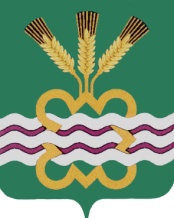 ГЛАВА МУНИЦИПАЛЬНОГО ОБРАЗОВАНИЯ«КАМЕНСКИЙ ГОРОДСКОЙ ОКРУГ»П О С Т А Н О В Л Е Н И Е09.11.2020									 		№ 1587п. МартюшОб утверждении Положения об осуществлении экологического просвещения и формировании экологической культуры на территории  Каменского городского округаВ соответствии с  Федеральным законом от 06.10.2003 года № 131-ФЗ «Об общих принципах организации местного самоуправления в Российской Федерации», Федеральным законом от 10.01.2002 года № 7-ФЗ «Об охране окружающей среды», Законом  Свердловской области от 20.03.2006 года № 12-ОЗ «Об охране окружающей среды на территории Свердловской области», руководствуясь Уставом муниципального образования «Каменский городской округ» ПОСТАНОВЛЯЮ:1. Утвердить Положение об осуществлении экологического  просвещения и формировании экологической культуры на территории  Каменского городского округа (прилагается).2. Опубликовать настоящее постановление в газете «Пламя» и разместить на официальном сайте муниципального образования «Каменский городской округ».  3. Контроль за выполнением настоящего постановления возложить на заместителя Главы Администрации по вопросам ЖКХ, строительства, энергетики и связи А.П.Баранова.Глава городского округа                                                                 С.А.БелоусовПоложение об осуществлении экологического просвещения и формировании экологической культуры на территории  Каменского городского округа1.Общие положения1.1. Настоящее Положение разработано в соответствии с пунктом 11 части 1 статьи 16 Федерального закона от 06.10.2003 года № 131-ФЗ «Об общих принципах организации местного самоуправления в Российской Федерации», статьёй 74 Федерального закона от 10.01.2002 года № 7-ФЗ «Об охране окружающей среды», статьёй 15 Закона  Свердловской области от 20.03.2006 года № 12-ОЗ «Об охране окружающей среды на территории Свердловской области» и определяет правовые и организационные основы осуществления экологического просвещения, создания условий для формирования экологической культуры на территории Каменского городского округа.2. Понятия, используемые в настоящем Положении2.1. Для целей настоящего Положения используются следующие понятия:1) экологическая информация – сведения и данные о состоянии окружающей среды, её компонентов, об источниках загрязнения окружающей среды и природных ресурсов или иного вредного воздействия на окружающую среду, а также о мерах по охране, защите и восстановлению окружающей среды;2) экологическая культура – неотъемлемая часть мировой и национальной культуры, включающая систему социальных отношений, моральных ценностей, норм и способов взаимодействия человека и общества с окружающей средой;3) экологическое просвещение – распространение экологических знаний об экологической безопасности, информации о состоянии окружающей среды и об использовании природных ресурсов в целях формирования экологической культуры, воспитания бережного отношения к природе и рационального природопользования;24) экологический туризм – природоориентированная туристическая деятельность, имеющая целью организацию отдыха и получение естественнонаучных или практических знаний и опыта, не приносящая вред природной среде.3. Основные цели и задачи экологического просвещения и формирования экологической культуры в Каменском городском округе3.1. Основными целями экологического просвещения  и формирования экологической культуры на территории  Каменского городского округа являются:1) формирование бережного отношения к природе и повышение экологической культуры на территории Каменского городского округа;2) сохранение благоприятной окружающей среды, биологического разнообразия и природных ресурсов;3.2. Основными задачами экологического просвещения  и формирования экологической культуры на территории  Каменского городского округа являются:1) информационное обеспечение населения в сфере охраны окружающей среды, обращения с отходами производства и потребления и экологической безопасности;2) повышение роли особо охраняемых природных территорий как эколого-просветительских центров;3) привлечение граждан, общественных и иных некоммерческих организаций к участию в реализации экологически значимой деятельности в Каменском городском округе;4) вовлечение детей, молодёжи и иных социальных групп в экологически направленную деятельность в области охраны окружающей среды, рационального природопользования в Каменском городском округе;5) создание условий для развития экологического туризма в Каменском городском округе;6) формирование ответственного отношения к обращению с отходами, в том числе раздельному сбору твёрдых коммунальных отходов.4. Основные принципы экологического просвещения и формирования экологической культуры в Каменском городском округе4.1. Основными принципами экологического просвещения и формирования экологической культуры в Каменском городском округе являются:1) системность и непрерывность экологического просвещения;2) всеобщность экологического просвещения;3) открытость и доступность экологической информации;4) направленность экологического просвещения на устойчивое развитие территории Каменского городского округа решение актуальных для МО  3 «Каменский городской округ» экологических проблем, сохранение природы путём улучшения качества окружающей среды;5)гласность при разработке и реализации органами местного самоуправления мероприятий в сфере экологического просвещения и формирования экологической культуры.5. Права граждан, общественных объединений и иных организаций в сфере экологического просвещения, формирования экологической культуры5.1. Граждане, общественные объединения и иные организации в сфере экологического просвещения и формирования экологической культуры имеют право:1) вносить предложения по реализации и совершенствованию деятельности органов местного самоуправления в сфере экологического просвещения, формирования экологической культуры;2) участвовать в разработке проектов муниципальных программ и планов по экологическому просвещению и в их реализации посредством проведения и (или) участия в общественных (публичных) слушаниях;3) запрашивать и получать информацию, необходимую для осуществления деятельности по экологическому просвещению;4) реализовывать интерактивные образовательные технологии, выставки и презентации экологических программ и учебно-просветительских материалов;5) организовывать субботники, принимать активное участие в работе по благоустройству и озеленению территорий, смотрах, конкурсах, конференциях, семинарах, информационных и иных кампаний с целью формирования и повышения правовой и экологической культуры населения;6) осуществлять иные права в соответствии с законодательством.6. Экологическое просвещение населения6.1. Экологическое просвещение населения в Каменском городском округе осуществляется в целях формирования нравственного отношения человека к окружающей как основа повышения уровня экологической культуры.6.2.Экологическое просвещение и формирование экологической культуры осуществляется органами местного самоуправления в следующих формах:1) информирование о законодательстве  в области охраны окружающей среды, обращения с отходами производства и потребления, экологической безопасности;2) пропаганда экологических знаний, распространение информации о состоянии окружающей среды, природных ресурсов и экологической безопасности путём выпуска специализированных радио- и телепрограмм    4(включая социальную рекламу), печатных изданий экологического характера, а также посредством размещения информации органами местного самоуправления  Каменского городского округа на официальных сайтах в информационно-телекоммуникационной сети «Интернет»;3)эколого-просветительская деятельность (научно-практические конференции, форумы, конкурсы, фестивали, выставки, экологические акции и другое);4) экологический туризм;5) создание экологических центров, музеев природы, экологических троп, экологических лагерей, в том числе на особо охраняемых природных территориях местного значения с учётом режима их особой охраны;6) иные формы, не противоречащие действующему законодательству.7. Участие в экологическом просвещении и формировании экологической культуры в Каменском городском округе музеев, библиотек и средств массовой информации7.1. Основными формами работы и видами деятельности музеев в сфере экологического просвещения и формирования экологической культуры в Каменском городском округе являются организация экспозиций, стационарных и передвижных выставок экологической направленности, организация и проведение конференций, конкурсов, семинаров, «круглых столов» и иных мероприятий.7.2. Библиотеки в соответствии со своими  уставами участвуют в экологическом просвещении и формировании экологической культуры в Каменском городском округе посредством комплектования библиотечного фонда документами и изданиями экологического и правового характера, проведения конференций, конкурсов, семинаров, «круглых столов» и иных мероприятий, посвящённых проблемам окружающей среды и экологической безопасности.7.3. Организации телерадиовещания и редакция газеты «Пламя» на основании устава редакции и (или) договора между учредителями и редакцией (главным редактором) участвуют в формировании экологической культуры на территории Каменского городского округа посредством распространения экологической, эколого-правовой информации, выпуска программ и материалов, посвящённых проблемам экологии, охраны окружающей среды, экологической безопасности.7.4. Органы местного самоуправления Каменского городского округа обеспечивают необходимые экономические и организационные условия по развитию   специализированных организаций телерадиовещания, периодических печатных изданий, способствующих формированию экологической культуры.58. Финансовое обеспечение деятельности в сфере экологического просвещения и формирования экологической культуры в Каменском городском округе8.1. Финансовое обеспечение деятельности в сфере экологического просвещения и формирования экологической культуры  в Каменском городском округе может осуществляться за счёт средств местного бюджета Каменского городского округа, а также иных не запрещённых законодательством Российской Федерации источников.Утверждено:постановлением Главы Каменского городского округа от 09.11.2020 № 1587    «Об утверждении Положения об осуществлении  экологического  просвещения и формировании экологической культуры на территории  Каменского городского округа»